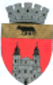 U.A.T. BLAJ - CONSILIUL LOCALPiața 1848 nr.16, cod 515400, județul.Albatel: 0258 -710110; fax: 0258-710014e-mail: primarieblaj@rcnet.ro					Proces verbalIncheiat azi 12.05.2022, in sedinta  extraordinara  prin procedura ,, La distanta,, a Consiliului local al municipiului Blaj, intervalul orar fiind 10.00-13.00
             Consiliul local al municipiului Blaj a fost convocat, in sedinta publica extraordinara prin procedura ,, La distanta,,  de catre Primarul municipiului Blaj, in baza Dispozitiei nr. 284 din data de 11.05.2022.Convocarea sedintei s-a facut telefonic, s-a prezentat ordinea de zi, data, intervalul orar al desfasurarii sedintei.  Proiectele de hotarare insotite de toate documentele prevazute de lege au fost transmise electronic consilierilor locali pentru a le studia si pentru a-si exprima votul electronic.            Din totalul celor  19  membrii ai Consiliului local al municipiului Blaj,au raspuns solicitarii 18   consilieri locali . Lista consilierilor locali convocaţi se află în dosarul special al prezentei şedinţe. Lucrarile de secretariat sunt consemnate de catre d-na Denes Adela Maria – inspector de specialitate - municipiul Blaj  .              Proiectele de hotarare propuse pe ordinea de zi a sedintei publice ,,extraordinare,,  prin procedura La Distanta”sunt:	      1.PROIECT DE HOTARARE, prin care se propune aprobarea CALENDARULUI / PROGRAMULUI  ACTIVITATILOR CULTURALE ALE MUNICIPIULUI BLAJ PENTRU ANUL 2022.                         Inițiator: Rotar Gheorghe Valentin – Primarul municipiului Blaj.                  2. PROIECT DE HOTARARE, 	prin care se propune alocarea sumei de 372,604 lei,  din bugetul local aferent anului 2022, de la cap.67.02  cultura, recreere, religie pentru finantarea  cheltuielilor ocazionate de desfasurarea la  Blaj  a manifestarii « SARBATOAREA  LIBERTATII 2022»;                          Inițiator: Rotar Gheorghe Valentin – Primarul municipiului Blaj.              Comisiile de specialitate au avizat favorabil  proiectele de hotarare.              Votul pentru proiectul nr.1  : PROIECT DE HOTARARE, prin care se propune aprobarea CALENDARULUI / PROGRAMULUI  ACTIVITATILOR CULTURALE ALE MUNICIPIULUI BLAJ PENTRU ANUL 2022.                Acordul consilierilor au votat 18 ,,pentru”, dl.cons Voina Dorin nu a transmis votul ,  acesta devenind                                                                 Hotararea nr. 83/2022              Votul pentru proiectul nr.2  : PROIECT DE HOTARARE, prin care se propune alocarea sumei de 372,604 lei,  din bugetul local aferent anului 2022, de la cap.67.02  cultura, recreere, religie pentru finantarea  cheltuielilor ocazionate de desfasurarea la  Blaj  a manifestarii « SARBATOAREA  LIBERTATII 2022»;               Acordul consilierilor au votat 18 ,,pentru”, dl.cons Voina Dorin nu a transmis votul ,  acesta devenind                                                                 Hotararea nr. 84/2022  In urma centralizarii voturilor se considera inchise lucrarile sedintei ,,  Extraordinare ,, prin procedura ,, La distanta,, a Consiliului local al municipiului Blaj din data de 12.05.2022
 	Drept care am încheiat prezentul proces verbal.		         Blaj , 12.05.2022                PRESEDINTE DE SEDINTA,                                                           SECRETAR   GENERAL                                                  Iuga Marcel                 	  		                                   Stefanescu Sergiu                                                          